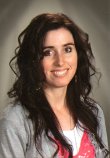 Dear Parents and Student,Welcome to our class!  I am so excited to meet you, and I look forward to the opportunity of working with you this year.  This year, we will focus on meeting all of the Common Core requirements.  Plus, I will daily incorporate the explicit instruction teaching model (I Do – We D0 – You Do).  By using this type of methodology, your child will have highly engaging learning experiences.  Together, we will have an amazing year full of discovery!  One way for your child to have a successful year is through doing his/her part.  In fact, we all have a part to play in your child’s education.  If your child follows the list of procedures, it will help to ensure his/her happiness & success this school year.  Thanks,Mrs. KohliWebsite:My website is at http://debrakohli.weebly.com.  This website has all of our important weekly reading curriculum links, homework calendars, updates, and weekly newsletters. Please, check this site weekly.Super Star Tickets & Positive Patriots:Great behavior and hard work will be rewarded with “Super Star Tickets” and Positive Patriots.  Each week, tickets are drawn and prizes awarded.  Our values are SELF MASTERY, COMPASSION, RESPECT, and RESILIENCE.  Our skills are Communication, Collaboration, Critical Thinking, and Creativity.  Daily, we’ll have an “Attitude of Gratitude,” and we’ll write down our personal goals for self-mastery. Behavioral Issues:In my classroom, I like to use baseball terminology to describe my Behavior Management Program.  First, a “Warning” is given, if a child breaks the rules. Then, if your child continues to break the rules a Strike X is given.  It represents 2-3 minutes of “Think Time” during recess.  If the behavior continues, then, a Strike XX is given.  This represents 5-6 minutes of “Think Time” during recess.  If a Strike XXX is given.  It represents 10 minutes of “Think Time.”   Also, your child will be required to fill-out a Problem Report with another teacher, which will need to be signed by you and returned the very next day.  Plus, I will contact you via e-mail or call you, as a way to make you aware of your child’s poor behavior.  If the behavior doesn’t change, or if your child physically hurts another child, your child will need to visit with the principal.Your child will record what type of day he/she had on his/her Behavior Calendar.  Green is a “GREAT” day. Yellow means a Warning was given, and it’s still a “GOOD” day.  Red is not a good day.  Just look at the number of X’s underneath the number of the day to determine the severity of the day.Scholastic Book Club:Every month your child will be able to order books from Scholastic Book Club.  Please, make sure you return the order form before the last Monday of the month.  If you’d prefer, you can use the link on my website to place your order.  My Scholastic Class Code is FMZVR.Reading Homework & School Reading Program:  It’s recommended that students read at least 20 minutes each day.  When your child is done reading each day, you can write down the date, the title of the book, and then, sign your name.  Please, write the number of minutes that your child read.  If your child was able to finish the book, you could draw a square next to your name.  Homework points will be given to students who read books each night.  Each minute = 1 team point. Math Homework: Students are encouraged to practice their Math Facts at least 20 minutes each day.  Math websites, flash cards, and math worksheets are excellent resources to use in order to help your child improve his/her math fluency.  You can record your child’s math fluency minutes on his/her Behavior Calendar, so your child can earn even more team homework points.Spelling Homework: Your child will be learning new Spelling words each week. Please, help your child practice his/her words each week.  Your child will be given a 10 word Spelling Pretest on Mondays.  Your child will mark the words that he/she missed in class on the Spelling list.  Your child will need to practice the words he/she missed at home as preparation for his/her Friday Spelling Test. One way that I would encourage your child to learn the new words is through the following schedule: On Monday, your child could write down the misspelled spelling words three times using rainbow colors.  On Tuesday, your child could type the words into the www.spellingcity.com website and practice the words.  On Wednesday, he/she could write the words as “Spelling Stairs.”  On Thursday, you could test your child to see what words he/she still needs to work on. Parent Volunteers:In order for your child to have the most optimal learning experience this year, your help is needed.If you’d like to know how to help – you can go to my website and click on the tab entitled, “Information.”  Then, click on the two links under the heading, “The Giving Tree.”   Just fill-out the volunteer form or send in items from the website’s “Wish List.” Thanks so much for your support!Contact Information:Please, let me know if you have any questions, comments, or concerns.  My e-mail address is dkohli@alpinedistrict.org.   I will respond to your e-mail within 24 hours.Back to School Night – Disclosure FormStudent’s name: _____________________________________   Nickname:_______________Mother’s Name:________________________  Father’s Name:_________________________      Mother’s Phone #:______________________  Father’s Phone #: _______________________Parent’s current e-mail address: __________________________________________Giving Tree  Request:  In order to provide your child with the very best learning experiences this year, your help is needed.   Please, sign-up to be a member of our class community by being a classroom volunteer.   Thanks!I would like to help Mrs. Kohli’s class by volunteering as the Room Parent ______ or as a Room Parent Assistant ______.I would like to sign-up as a weekly parent volunteer on _____________ from ______________.  Schedule:        Tues. or Wed.           9:15 – 10:15  (Math)         1:30 – 2:30  (Language Arts)     I would prefer providing my support by donating towards the class “Wish List”______.  The items that I would like to donate are the following:________________________________________________.  Student Information SheetI look forward to helping your child.  In order to best meet the needs of your child, it would be helpful to know any concerns that you may have.  Please, write down information about your child that would help me to provide the best educational experiences this year. Behavioral Needs:__________________________________________________________________Academic Needs:__________________________________________________________________Allergies & Concerns: _______________________________________________________4 Words that Describe Your Child:_______________, ______________, ______________, & ______________Permission SlipForbes Elementary SchoolMrs. Kohli’s ClassDate: ___________________________	I, ________________________________________, give my child, _______________________________________, permission to be photographed or filmed while at Forbes Elementary School.  	I give my consent to allow my child’s photographs or video footage to be uploaded and used for learning purposes both in the classroom setting, or on the school or Mrs. Kohli’s website, or on Mrs. Kohl’s Educational YouTube Channel.Student’s Name: ___________________________________________________Parent’s Name:  ____________________________________________________Parent’s Signature: _________________________________________________	Please, list any restrictions that you may have in regards to taking pictures or filming your child._______________________________________________________________________________________________________________________________________________________________________________________